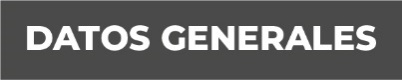 Nombre MOISES BENITEZ MARGrado de Escolaridad LIC. EN DERECHO.Cédula Profesional (Licenciatura) 6819283Teléfono de Oficina 01 (768)-855-2320Correo Electrónico mbenitezm@fiscaliaveracruz.gob.mxFormación Académica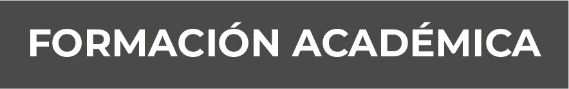 Año 2004 - 2009LICENCIATURA EN DERECHO UNIVERSIDAD AUTONOMA DE TAMAULIPAS.Trayectoria Profesional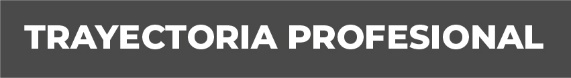 14 DE NOVIEMBRE DE 2014 - 08 DE MAYO DEL 2020.FISCAL CON RESIDENCIA EN LA CABECERA MUNICIPAL EN TANCOCO, VERACRUZ.11 DE JUNIO 2011 – 14 DE NOVIEMBRE 2014.AGENTE DEL MINISTERIO PUBLICO MUNICIPALEN TANCOCO, VERACRUZ.08 DE MAYO DEL 2011 – 10 DE JUNIO DEL 2011.OFICIAL SECRETARIO EN LA AGENCIA DEL MINISTERIO PUBLICO INVESTIGADOR EN TANTOYUCA, VER. Conocimiento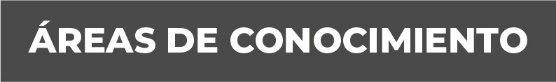 DERECHO PENAL Y CONSTITUCIONALDERECHO CIVIL Y DERECHO ADMINISTRATIVODERECHO AGRARIO